市税に関する通知書等送付先変更同意書平成２９年 ４ 月 １ 日小田原市長　様【窓口に来られた方】　　　　住所　　　小田原市荻窪３００番地　　　　　　　　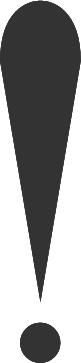 氏名　　　　　小田原　梅子　　　　　　　　　納税義務者との関係　□本人　□その他（　成年後見人　）連絡先電話番号　0465－33－1300　＜送付先を変更する理由＞　後見開始の審判がされたため。上記のとおり、同意いたします。【納税義務者】　　　　　　　　　　　　　　　【送付先者】（署名）　　　　北条　太郎　　　　印　　（署名）　　　小田原　梅子　　　　印納税義務者住所（所在地）　小田原市城内６番１号納税義務者氏名（名称）　北条　太郎納税義務者生年月日（設立年月日）明・大・昭・平　２３ 年 １ 月 １ 日納税義務者電話番号０４６５－２３－１３７３送付先住所（所在地）　〒２５０－０２１７　　　　　　　　　　　　小田原市荻窪３００番地送付先方書　※送付先者小田原　梅子送付先電話番号０４６５－３３－１３００税目□全て　　□固定資産税　□市県民税　□法人市民税　□軽自動車税□全て　　□固定資産税　□市県民税　□法人市民税　□軽自動車税区分□新規　　　　　□変更　　　　□解除□新規　　　　　□変更　　　　□解除納税義務者番号：市税総務課市民税課資産税課